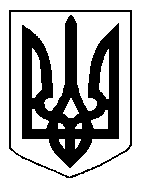 БІЛОЦЕРКІВСЬКА МІСЬКА РАДА	КИЇВСЬКОЇ ОБЛАСТІ	Р І Ш Е Н Н Я
від  29 серпня 2019 року                                                                        № 4330-75-VIIПро встановлення земельного сервітуту з фізичною особою-підприємцемКлименко Галиною ОлексіївноюРозглянувши звернення постійної комісії з питань земельних відносин та земельного кадастру, планування території, будівництва, архітектури, охорони пам’яток, історичного середовища та благоустрою до міського голови від 18 червня 2019 року №267/2-17, протокол постійної комісії з питань  земельних відносин та земельного кадастру, планування території, будівництва, архітектури, охорони пам’яток, історичного середовища та благоустрою від 18 червня 2019 року №182, заяву фізичної особи-підприємця Клименко Галини Олексіївни від 10 червня 2019 року №3274, відповідно до ст.ст. 12, 98-102 Земельного кодексу України, ч.3 ст. 24 Закону України «Про регулювання містобудівної діяльності», п. 34 ч. 1 ст. 26 Закону України «Про місцеве самоврядування в Україні»,  міська рада вирішила:1.Укласти договір про встановлення особистого строкового сервітуту з фізичною особою-підприємцем Клименко Галиною Олексіївною з цільовим призначення 03.08. Для будівництва та обслуговування об'єктів туристичної інфраструктури та закладів громадського харчування (вид використання - для експлуатації та обслуговування закритого майданчика до кафе «Юкатан») за адресою:  бульвар Олександрійський, 137 приміщення 233, площею 0,0082 га (з них: під спорудами – 0,0082 га), строком на 5 (п’ять) років, за рахунок земель населеного пункту м. Біла Церква. Кадастровий номер: 3210300000:03:024:0024.2.Особі, зазначеній в цьому рішенні, укласти та зареєструвати  у встановленому порядку договір про встановлення особистого строкового сервітуту.3.Контроль за виконанням цього рішення покласти на постійну комісію з питань  земельних відносин та земельного кадастру, планування території, будівництва, архітектури, охорони пам’яток, історичного середовища та благоустрою.Міський голова                                          	                                                  Г. Дикий